от 16.12.2021 г.				                                 			  № 1448Об утверждении Программы профилактики рисков причинения вреда (ущерба) охраняемым законом ценностям в рамках муниципального земельного контроля на территории муниципального образования «Город Мирный» Мирнинского района Республики Саха (Якутия) на 2022 годВ соответствии со статьей 44 Федерального закона от 31.07.2020 № 248-ФЗ «О государственном контроле (надзоре) и муниципальном контроле в Российской Федерации», постановлением Правительства Российской Федерации от 25.26.2021               № 990 «Об утверждении Правил разработки и утверждения контрольными (надзорными) органами программы профилактики риском причинения вреда (ущерба) охраняемым законом ценностям», городская Администрация постановляет:Утвердить прилагаемую Программу профилактики рисков причинения вреда (ущерба) охраняемым законом ценностям в рамках муниципального земельного контроля на территории муниципального образования «Город Мирный» Мирнинского района Республики Саха (Якутия) на 2022 год. Опубликовать настоящее Постановление в порядке, установленном Уставом МО «Город Мирный». Контроль исполнения настоящего Постановления оставляю за собой.Глава города                                                                                              К.Н. Антонов АДМИНИСТРАЦИЯМУНИЦИПАЛЬНОГО ОБРАЗОВАНИЯ«Город Мирный»МИРНИНСКОГО РАЙОНАПОСТАНОВЛЕНИЕ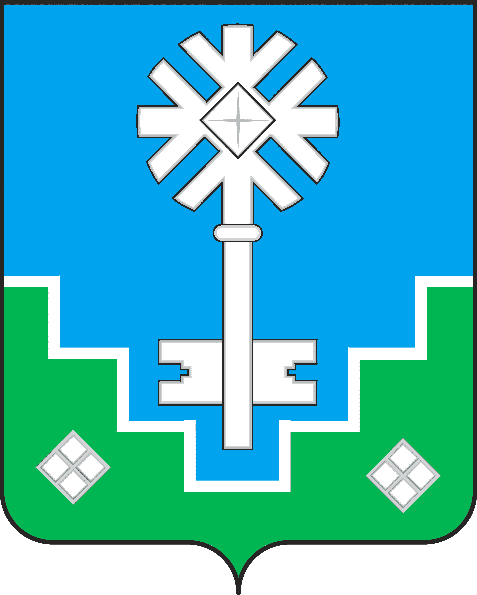 МИИРИНЭЙ ОРОЙУОНУН«Мииринэйкуорат»МУНИЦИПАЛЬНАЙ ТЭРИЛЛИИ ДЬАhАЛТАТАУУРААХ